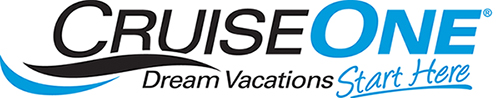 C® V S Dawn Warner R S N G A T A CExpanded Skill Set to Help Special Needs Clients Plan Dream VacationsStone Mountain, G –Dawn Warner, a vacation specialist with CruiseOne®, is now certified as a Special Needs Group Accessible Travel Advocate.  She completed a certification course to gain expertise in accessible travel to help special needs clients plan their dream vacations.“Everyone should have the opportunity to see the worldruising is one of the best ways to see it especially for someone who has special needs that are both visible and invisibleAs a person who has had a diagnoss of Myasthenia Gravis since 2003, I know all to well the desire to travel and feeling like it is impossible or an inconvenience to my spouse or travel partners.  Getting certified as a Special Needs Group Accessible Travel Advocate  me to help other people in similar situations experience the world as I have” Warner is a successful business owner and new vacation specialist who . She is active with in the Myasthenia Gravis community and was the top fundraiser for the 2014 Atlanta MG Walk. She has firsthand knowledge o how difficult traveling can be when you need assistance. Warner is very passionate about helping clients book the best vacations possible  create lifelong memories. She is now better equipped to help plan special needs vacations, from choosing the most accessible ships and renting equipment to pre-arranging transportation and airport needs. For more information or to book a dream vacation, please call 404-666-4484 or visit www.TheTravelCure.com.###About CruiseOne®Media Contact: